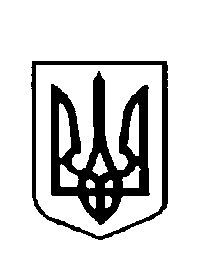 ДЕПУТАТРІВНЕНСЬКОЇ ОБЛАСНОЇ РАДИВосьме  скликання„_______”___________________ 20__ р.Звіт
депутата Рівненської обласної ради 
Конощук Руслани Василівни
про роботу у 2022 роціДепутат Рівненської обласної ради VIII скликання, обрана від політичної партії Всеукраїнське об’єднання «Батьківщина». Член постійної комісії Рівненської обласної ради з економічних питань та комунальної власності. За звітний період взяла участь у 87 відсотках пленарних засідань сесій Рівненської обласної ради та у 85 відсотках засідань постійної комісії з економічних питань та комунальної власності. В умовах воєнного стану було дещо обмежено повноваження органів місцевого самоврядування, проте протягом звітного періоду разом із колегами – членами фракції ВО «Батьківщина» підтримувала рішення обласної ради, спрямовані на захист інтересів територіальних громад області. Наприклад, рішення, про звернення Рівненської обласної ради до Урядів і парламентів Сполучених Штатів Америки, Сполученого королівства та інших країн антипутінської коаліції, об’єднаних форматом «Рамштайн», у якому депутати підтримали заклик надати Україні всю необхідну для перемоги над росією зброю; рішення обласної ради «Про вивчення курсів духовно-морального спрямування у закладах освіти Рівненської області».Провела, як депутат обласної ради, 20 прийомів виборців, з них 15 – виїзні. В межах обласної програми матеріальної підтримки найбільш незахищених верств населення на 2018-2022 роки, у відповідь на письмові звернення було надано матеріальну допомогу виборцям. Спільно із благодійниками взяла участь у заходах  з нагоди дня Святого Миколая в Олександрійській школі-інтернаті.Враховуючи звернення виборців, подала 15 депутатських звернень та три депутатські запити, які були підтримані депутатами на сесіях обласної ради:щодо необхідності проведення капітального ремонту дорожнього покриття ділянки автомобільної дороги загального користування державного значення М-19 Доманове - Ковель - Чернівці - Тереблече від села Стара Миколаївка Дубенського району до адміністративної межі Рівненської та Тернопільської областей;щодо виділення коштів на придбання автобуса для перевезення учнів Великожолудського ліцею Рафалівської селищної ради Рівненської області та проведення ремонту вікон та дверей у зазначеному закладі освіти;щодо проведення ремонту дорожнього покриття автомобільної дороги загального користування державного значення М-06 Київ  Чоп на відрізку, який проходить по території Рівненської області.Разом із жителями Рівненської області, з початком повномасштабного вторгнення на територію України російської федерації, долучалась до волонтерської підтримки захисників України у складі Збройних сил України, Національної гвардії України, Прикордонних військ України, інших утворених відповідно до законів України військових формувань, правоохоронних та розвідувальних органів, а також допомоги внутрішньо переміщеним особам, жителям звільнених від окупації та постраждалих від обстрілів територій України.							Руслана Конощук